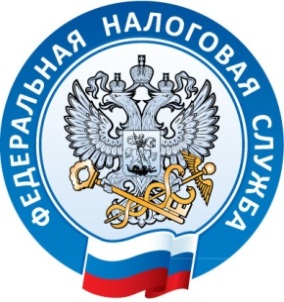                                                              Межрайонная ИФНС России №1 по    Республике Крымг.Джанкой, ул.Дзержинского,30                                                                                                                                                        тел. (36564) 77073                                                                                             04.12.2017Как получить налоговый вычет?             Налоговый вычет - это сумма, которая уменьшает размер дохода, с которого уплачивается налог. Претендовать на получение налогового вычета может гражданин, который является налоговым резидентом Российской Федерации; при этом он получает доходы, с которых удерживается налог на доходы физических лиц по ставке 13%.             Обращаем Ваше внимание, что возврату подлежит не вся сумма понесённых расходов в пределах заявленного вычета, а соответствующая ему сумма ранее уплаченного налога.    В каких случаях можно получить имущественный вычет?   Воспользовавшись имущественным вычетом, Вы можете вернуть часть расходов на: - непосредственное приобретение и строительство жилья (квартира, частный дом, комната, их доли); - приобретение земельного участка с расположенным на нем жилым домом или для строительства жилого дома; - расходы по уплате процентов по целевым кредитам (ипотечным кредитам) на строительство или приобретение жилья; - расходы, связанные с отделкой/ремонтом жилья (если оно было приобретено у застройщика без отделки).         Размер вычета составляет сумму фактически понесенных расходов, но не более 2 000000 руб. Т.е. вернуть из казны деньгами можно уплаченные налоги в размере 260000 руб. (13% от 2000000 руб.). Если жилье дороже 2000000 руб., то вычет можно получить максимум с 2000000 руб. Если дешевле, то вычет в размере стоимости жилья.          Для того, чтобы получить налоговый вычет, налогоплательщику необходимо отправить в «Личном кабинете налогоплательщика для физических лиц» или предоставить в налоговый орган по месту жительства заполненную декларацию по форме 3-НДФЛ с копиями документов, подтверждающих право на получение вычета. Межрайонная ИФНС России №1 по Республике Крым